ADIVINANZAS¡Es el turno de los padres!A continuación, se encuentran las adivinanzas. Éstas deben ser recortadas y escondidas por el hogar (Si es que no puede imprimirlas, puede escribirlas en pequeños papelitos).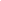 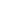 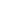 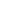 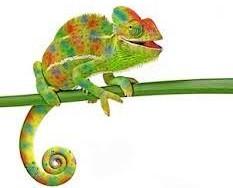 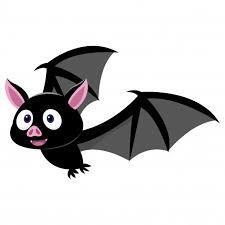 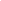 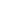 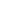 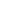 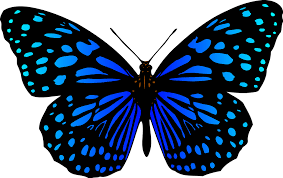 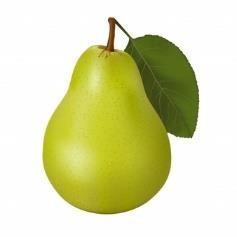 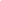 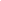 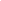 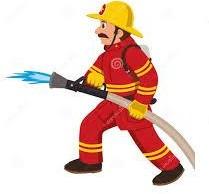 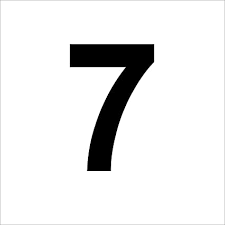 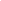 Ahora es el turno de su hijo(a)AUTOEVALUACIÓN A continuación, lee con mucha atención y responde marcando con una “X”.INDICADORESLOGRADO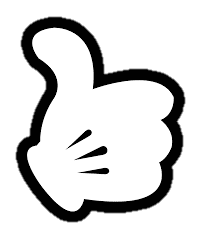 POR LOGRARExpliqué con mis palabras qué es una adivinanza.Leí solo(a) al menos 3 de las 6 adivinanzas.Resolví al menos 3 de las 6 adivinanzas.Realicé mi propia adivinanza.